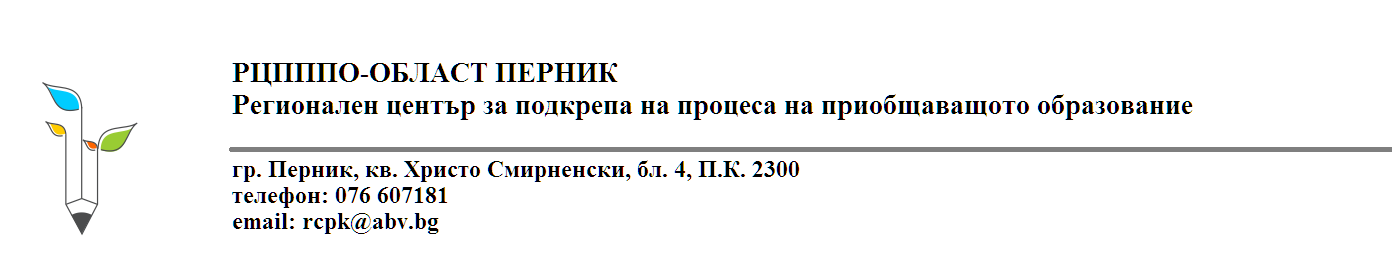 Вх.№..............................................................ДО ДИРЕКТОРАНА РЕГИОНАЛЕН  ЦЕНТЪРЗА ПОДКРЕПА НА ПРОЦЕСАНА ПРИОБЩАВАЩОТО ОБРАЗОВАНИЕОБЛАСТ ПЕРНИКЗАЯВЛЕНИЕ от ................................................................................................................................................гр./с..............................................................................................................................................адрес ……………………………………………………...........................................................телефон: .....................................................................................................................................родител на ………………………………………………………………..................................УВАЖАЕМА ГОСПОЖО ДИРЕКТОР,Заявявам желанието си  регионалният екип за подкрепа за личностно развитие да насочи синът ми/дъщеря ми …………………………………………………………….., който/която е със специални образователни потребности и през тази година завърши с удостоверение Х клас в …………………………………………………….................….......,гр./с. ………………………………………………….., към подходящо за неговите потребности и способности обучение или социални услуги в общността през 2020/2021 учебна година.Приложени документи:оригинал на медицинско свидетелство, издаден от общопрактикуващия лекар на ученика, за липса на противопоказания при кандидатстване по профил или по специалност от професия;протокол от специализирана по профила на заболяването лекарска консултативна комисия и/или решение на териториална експертна лекарска комисия (ТЕЛК) и/или на Национална експертна лекарска комисия (НЕЛК) с приложена лична амбулаторна карта, съдържаща информация за проведени изследвания, консултации, епикризи и други, които удостоверяват заболяването;други документи, съдържащи информация за здравословното състояние и социалното положение на детето, документи, издадени от съда, както и други документи, които имат отношение към обучението и образованието на ученика;Предпочитани от родителя и ученика учебно заведение, профил, професия, специалност:……………………………………………………………………………………………………………………………………………………………………………………………………С уважение: ……………...дата: ……………………….гр./с.: ………………………     